IEEE P802.11
Wireless LANs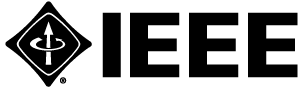 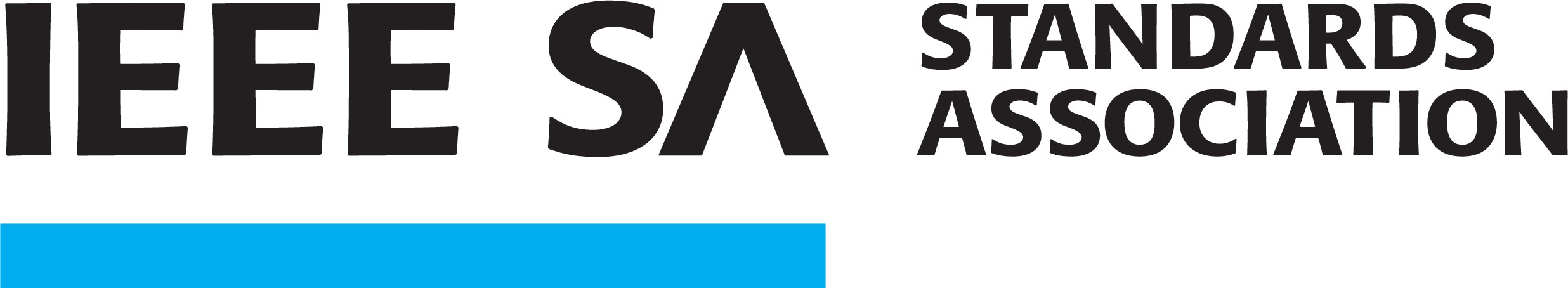 P802.11-2020/Cor 1Type of Project: Corrigendum to IEEE Standard 802.11-2020Project Request Type: Initiation / CorrigendumPAR Request Date:PAR Approval Date:PAR Expiration Date:PAR Status: DraftRoot Project: 802.11-2020Project Number: P802.11-2020/Cor 1Type of Document: StandardLife Cycle: Full Use2.1 Project Title: IEEE Standard for Information Technology--Telecommunications and Information Exchange between Systems - Local and Metropolitan Area Networks--Specific Requirements - Part 11: Wireless LAN Medium Access Control (MAC) and Physical Layer (PHY) Specifications - Corrigendum 1: Correct 802.11ay Assignment of Protected Announce Support bitWorking Group: Wireless LAN Working Group(C/LM/802.11 WG)Contact Information for Working Group Chair:Name: Dorothy StanleyEmail Address: dstanley1389@gmail.comContact Information for Working Group Vice Chair:Name: Jon RosdahlEmail Address: jrosdahl@ieee.orgSociety and Committee: IEEE Computer Society/LAN/MAN Standards Committee(C/LM)Contact Information for Standards Committee Chair:Name: Paul NikolichEmail Address: p.nikolich@ieee.orgContact Information for Standards Committee Vice Chair:Name: James GilbEmail Address: gilb@ieee.orgContact Information for Standards Representative:Name: James GilbEmail Address: gilb@ieee.orgType of Ballot: IndividualExpected Date of submission of draft to the IEEE SA for Initial Standards Committee Ballot: March 2022Projected Completion Date for Submittal to RevCom: September 20225.1 Approximate number of people expected to be actively involved in the development of this     project: 425Scope of the complete standard: The scope of this standard is to define one medium access control (MAC) and several physical layer (PHY) specifications for wireless connectivity for fixed, portable, and moving stations (STAs) within a local area.Scope of proposed changes: This Corrigenda corrects an error in the published IEEE Std 802.11ay-2021. In subclause 9.4.2.241, Table 9-321 of 11ay, the Protected Announce Support bit is reassigned.Is the completion of this standard contingent upon the completion of another standard? NoPurpose: The purpose of this standard is to provide wireless connectivity for fixed, portable, and moving stations within a local area. This standard also offers regulatory bodies a means of standardizing access to one or more frequency bands for the purpose of local area communication.Need for the Project: There is an error in published IEEE Std 802.11ay-2021. In 9.4.2.241 Table 9-321 of 11ay, bit 6 has been assigned to “Protected Announce Support”.However, in the ANA database (see https://mentor.ieee.org/802.11/dcn/11/11-11-0270-56-0000-ana- database.xls Extended RSN Capabilities tab), bit 6 is assigned to the Wi-Fi Alliance (WFA) and used by existing 802.11 implementations.A new bit assignment will need to be made.Stakeholders for the Standard: The stakeholders of this standard are the developers and users of the Wireless LAN devices, including wireless network access service providers, manufacturers, health care workers, retail service providers, and many others.Intellectual PropertyIs the Standards Committee aware of any copyright permissions needed for this project?NoIs the Standards Committee aware of possible registration activity related to this project?NoAre there other standards or projects with a similar scope? NoIs it the intent to develop this document jointly with another organization? No8.1 Additional Explanatory Notes: 5.2b, and 5.5 Referenced standards: IEEE Std 802.11ay-2021:IEEE Standard for Information Technology— Telecommunications and Information Exchange between Systems Local and Metropolitan Area Networks— Specific RequirementsPart 11: Wireless LAN Medium Access Control (MAC) and Physical Layer (PHY) Specifications Amendment 2: Enhanced Throughput for Operations in License-exempt Bands above 45 GHz

5.2b: This Corrigenda corrects an error in the published IEEE Std 802.11ay-2021. In subclause 9.4.2.241, Table 9-321 of 11ay, the Protected Announce Support bit is expected to be reassigned to bit 11.References:Problem Statement - Extended RSN Capabilities Issues in IEEE 802.11ay-2021 -- https://mentor.ieee.org/802.11/dcn/21/11-21-1687-01-000m-extended-rsn-capabilities-issues-in-ieee-802-11ay-2021.pptxCorrigenda-1 PDF saved from MyProject:PAR Corrigendum 1: Correct 802.11ay Assignment of Protected Announce Support bitPAR Corrigendum 1: Correct 802.11ay Assignment of Protected Announce Support bitPAR Corrigendum 1: Correct 802.11ay Assignment of Protected Announce Support bitPAR Corrigendum 1: Correct 802.11ay Assignment of Protected Announce Support bitPAR Corrigendum 1: Correct 802.11ay Assignment of Protected Announce Support bitDate:  2021-11-05Date:  2021-11-05Date:  2021-11-05Date:  2021-11-05Date:  2021-11-05Author(s):Author(s):Author(s):Author(s):Author(s):NameAffiliationAddressPhoneemailJon RosdahlQualcomm Technology, Inc.10871 N. 5750 W.Highland, UT 84003+1-801-492-4023Jrosdahl @ ieee . org